HOTAK’68 INSCHRIJFFORMULIER LIDMAATSCHAP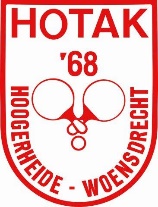 ONDERGETEKENDE:HEEFT KENNIS GENOMEN VAN DE CONTRIBUTIEBRIEF EN MELDT ZICH AAN ALS LID.Ondergetekende verleent hierbij tot wederopzegging een machtiging aan t.t.v. Hotak’68 om: PER JAAR/PER KWARTAAL	(doorhalen wat niet van toepassing is) de verschuldigde bedragen wegens contributie en toernooien af te schrijven van:
Bij het ondertekenen van het inschrijfformulier ga ik wel / niet akkoord met het gebruik van beeldmateriaal (foto’s) door Hotak’68.HANDTEKENING*:DATUM:*voor jeugdleden jonger dan 18 jaar dient één van de ouders/verzorgers mede te ondertekenenVOORLETTERSROEPNAAMTUSSENVOEGSELACHTERNAAMSTRAATHUISNUMMERPOSTCODEPLAATSGESLACHTGEBOORTEDATUMTELEFOONNUMMERMOBIELNUMMEREMAILADRESINGANGSDATUMIBANNUMMERNAAMPLAATS